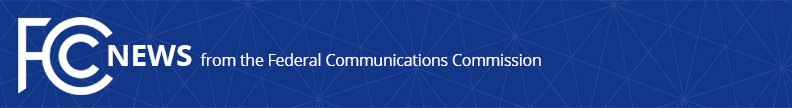 Media Contact:Mark Wigfield, (202) 418-0253mark.wigfield@fcc.govFor Immediate ReleaseSTATEMENT OF CHAIRMAN AJIT PAI
On Voting to Protect Small Businesses from Needless RegulationWASHINGTON, January 27, 2017.—Last month, the small business exemption from the Title II Order’s expanded reporting requirements expired.  That lapse left thousands of our nation’s smallest and most competitive Internet service providers—mom-and-pop wireless Internet service providers (WISPs), small cable operators, municipal broadband providers, electric cooperatives, rural telephone companies, and others—worried that they would be subject to unnecessary, onerous, and ill-defined reporting obligations.Today, I am pleased to announce that I have circulated to my colleagues an order that would waive for five years the enhanced transparency reporting requirements for small businesses with no more than 250,000 subscribers.  This order mirrors the bipartisan compromise reflected in the Small Business Broadband Deployment Act of 2017—legislation introduced by Chairman Greg Walden of the House Energy and Commerce Committee and Representative Dave Loebsack (and which has received a unanimous vote in the House of Representatives), as well as Senators Steve Daines and Joe Manchin.Federal regulations have a disproportionate effect on small businesses—businesses that are often the linchpin of a more competitive marketplace and that don’t necessarily have compliance resources.  Accordingly, I believe the FCC should be sensitive to the impact regulations can have on such businesses.  I have proposed and voted in favor of this exemption in order to be faithful to that commitment, and I am pleased to report that I am not alone.  My colleague Commissioner Michael O’Rielly has authorized me to say that he has done the same.I remain hopeful that the full Commission will adopt this bipartisan compromise swiftly.  Further delay will only force the companies to divert scarce resources away from investing in rural America and toward filling out needless paperwork.###Office of Chairman Ajit Pai: (202) 418-2000Twitter: @AjitPaiFCCwww.fcc.gov/leadership/ajit-paiThis is an unofficial announcement of Commission action.  Release of the full text of a Commission order constitutes official action.  See MCI v. FCC, 515 F.2d 385 (D.C. Cir. 1974).